Course d’orientationVTT orientationSamedi 26 septembre 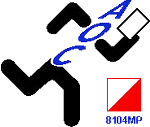  Le Vintrou (81)	CO Pédestre : 2 circuits (départs à partir de 13h30)		- Circuit Orange : 3,7 km		- Circuit Vert (Adapté aux enfants) : 1,4 km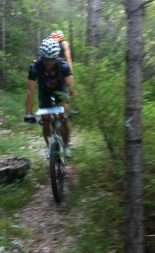 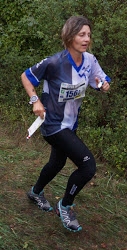         CO à VTT : 2 circuits (13h30)		- Circuit A : 7,0 km		- Circuit enfants : 3,0 km	Accès : Fléchage FFCO depuis le village du Vintrou	Tarifs : 3 € pour un circuit , 5 € pour les deux	Infos et inscriptions : AZIMUT ORIENTATION CASTRES         Azimut.oc@free.fr	Il est conseillé de réserver sa carte : Inscriptions sur place dans la limite des C	cartes disponibles : 06 87 43 35 51